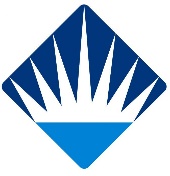 				                            T.C.BAHÇEŞEHİR ÜNİVERSİTESİ LİSANSÜSTÜ EĞİTİM ENSTİTÜSÜ                       PROGRAM İÇİ TEZLİ-TEZSİZ / TEZSİZ-TEZLİ GEÇİŞ                        TALEP FORMUÖĞRENCİ BİLGİLERİÖĞRENCİ BİLGİLERİAdı-Soyadı      Öğrenci No TC Kimlik No Mevcut Yüksek Lisans Program Adı  (Tezli/Tezsiz)Talep edilen Yüksek Lisans Program Adı  (Tezli/Tezsiz)Genel Not Ortalaması TelefonE-mailALES Puanı ve Türü*Tezsiz-Tezli Geçişlerde eklenmelidir.